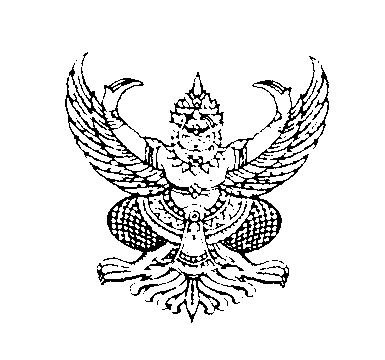 ประกาศเทศบาลตำบลห้วยยอดเรื่อง   เปิดเผยราคากลางโครงการจัดซื้อครุภัณฑ์เครื่องดับเพลิง จำนวน 2 รายการ…………………………………………………………………………		ด้วยเทศบาลตำบลห้วยยอด จะดำเนินการจัดซื้อครุภัณฑ์เครื่องดับเพลิง จำนวน 2 รายการ ดังนี้1.สายส่งน้ำดับเพลิง ขนาด 2.5 นิ้ว ยาว 20 เมตร พร้อมข้อต่อสวมเร็ว ชนิดทองเหลือง ขนาด 2.5 นิ้ว จำนวน 10 เส้น2.สายส่งน้ำดับเพลิง ขนาด 1.5 นิ้ว ยาว 20 เมตร พร้อมข้อต่อชนิดสวมเร็ว ชนิดทองเหลือง ขนาด 1.5 นิ้ว จำนวน 10 เส้น เพื่อให้การปฏิบัติถูกต้องตามระเบียบกระทรวงการคลังว่าด้วยการบริหารพัสดุและการจัดซื้อจัดจ้างภาครัฐ และหนังสือสำนักงาน ป.ป.ช.ด่วนที่สุดที่ ปช.0001.26/ว.0027  ลงวันที่  19  กันยายน  2556 จึงขอเปิดเผยราคากลางโครงการจัดซื้อครุภัณฑ์เครื่องดับเพลิง จำนวน 2 รายการเป็นเงิน 180,000.- บาท (หนึ่งแสนแปดหมื่นบาทถ้วน) รายละเอียดตามเอกสารแนบท้ายประกาศนี้ 		จึงประกาศมาให้ทราบโดยทั่วกัน						ประกาศ  ณ วันที่  6เดือนกุมภาพันธ์  พ.ศ. 2561					(นายธวัชชัย  วรพงศ์พัฒน์)				  นายกเทศมนตรีตำบลห้วยยอดตารางแสดงวงเงินงบประมาณที่ได้รับจัดสรรและราคากลาง(ราคาอ้างอิง)ในการจัดซื้อจัดจ้างที่มิใช่งานก่อสร้าง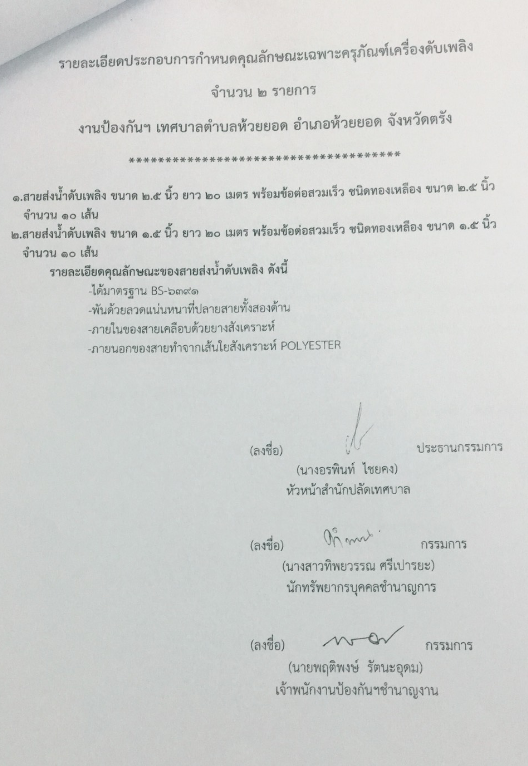 ชื่อโครงการ  จัดซื้อครุภัณฑ์เครื่องดับเพลิง หน่วยงานเจ้าของโครงการ เทศบาลตำบลห้วยยอด           2. วงเงินงบประมาณที่ได้รับจัดสรร180,000.- บาท(หนึ่งแสนแปดหมื่นบาทถ้วน)           3. วันที่กำหนดราคากลาง (ราคาอ้างอิง)1  กุมภาพันธ์2561     เป็นเงิน180,00.- บาท (หนึ่งแสนแปดหมื่นบาทถ้วน) ราคา/หน่วย(ถ้ามี)1.สายส่งน้ำดับเพลิง ขนาด 2.5 นิ้ว ยาว 20 เมตร พร้อมข้อต่อสวมเร็ว ชนิดทองเหลือง ขนาด 2.5 นิ้ว จำนวน 10 เส้น เป็นเงิน 95,000.- บาท    2.สายส่งน้ำดับเพลิง ขนาด 1.5 นิ้ว ยาว 20 เมตร พร้อมข้อต่อชนิดสวมเร็ว ชนิดทองเหลือง ขนาด 1.5 นิ้ว จำนวน 10 เส้น เป็นเงิน 85,000.- บาท           4. แหล่งที่มาของราคากลาง (ราคาอ้างอิง)4.1ห้างหุ้นส่วนจำกัด ซานโต้เอ็นจิเนียริ่งเสนอราคา 180,000.- บาท    4.2 บริษัท วินเนอร์ ไฟร์ เซฟตี้ จำกัดเสนอราคา 200,000.- บาท    4.3 ร้านเบลเซฟตี้เสนอราคา 188,000.- บาท    4.4 ร้านธงชัย เจริญกรุ๊ป เสนอราคา 186,000.- บาท5. รายชื่อเจ้าหน้าที่ผู้กำหนดราคากลาง (ราคาอ้างอิง) ทุกคน               5.1 นางอรพินท์  ไชยคง               5.2 นางสาวทิพยวรรณ ศรีเปารยะ               5.3นายพฤติพงษ์  รัตนะอุดม